附表6体质测试免测申请指南免予执行《国家学生体质测试标准》申请流程为了方便同学们办理免予执行《国家学生体质测试标准》的程序，现开通网上办理，办理流程如下。下载APP钉钉；注册后，扫二维码，说明加群原因，填写信息后申请加入衢州学院学生干部群；等待通过审核；通过后点击顶部左上角，选择衢州学院；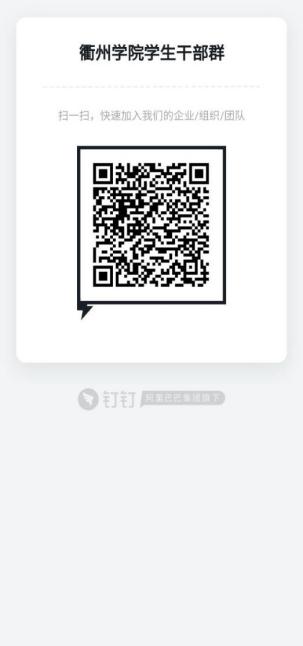 点击审批，下拉到体育工作部选择需要办理的项目。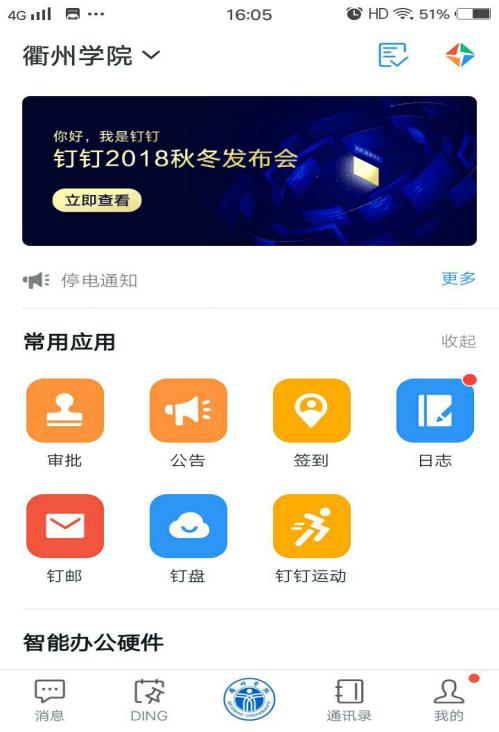 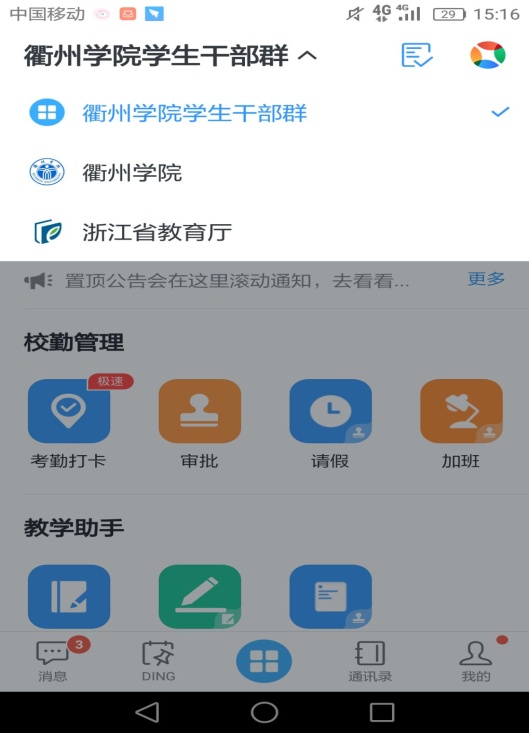 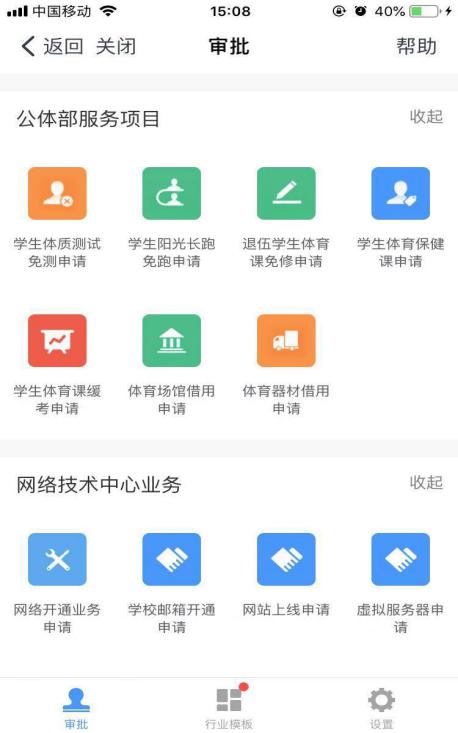 